Заявка на патронные электронагреватели - ТЭНПДанные о клиенте:Данные по заявке: Заполняя форму укажите информацию которая вам известна и имеет значение.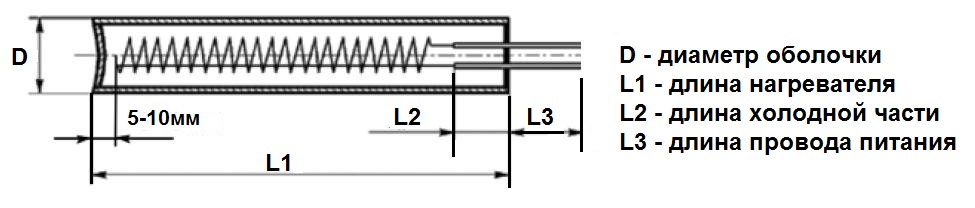 Дополнительная информацияВ какой среде работает?Укомплектовать дополнительноМожно укомплектовать патронные нагреватели ответными частями со штуцером или привариваемыми, в которые будут вставляться патронные ТЭНП.Пожалуйста, пришлите заполненный бланк нам на эл. адрес: info@elektroteni.ruДля выставления счета просим Вас прикрепить реквизиты вашей компании.Наименование организации:Наименование организации:ФИО:ФИО:Должность:Должность:Электронная почта:Телефон:НаименованиеКол-во, шт.D,ммL1,ммL2,мм(стандарт 10мм)L3,мм (стандарт 300мм)Мощность, ВтНапряжение, ВРабочая температураКомментарииЗаделка провода внутри ТЭНППровод длиной max 500ммЗаделка провода снаружи ТЭНПНикелевые стержни до 100мм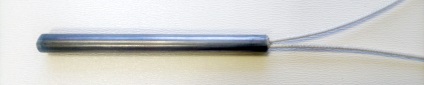 Провод из нагревателя выходит без внешних соединенийПровод из нагревателя выходит без внешних соединений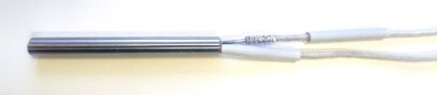 Провод приварен к никелевым стержням выходящим из тела нагревателяПровод приварен к никелевым стержням выходящим из тела нагревателя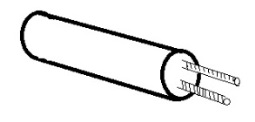 Термостойкость проводов 180грТермостойкость проводов 350грМеталлическая формаВода МаслоВоздухдругоеВстроенная термопараТХАТХКТЖКУгловой ТЭНП через кубикУгловой ТЭНП через кубикУгловой ТЭНП через кубикНестандартная планка (эскиз)Оребрение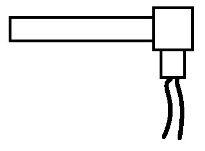 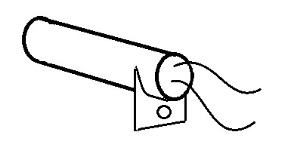 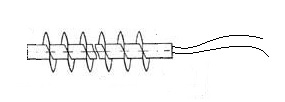 Вибро. защита под угломВибро. защита по осиПровод в металлическом рукавеПровод в металлической оплетке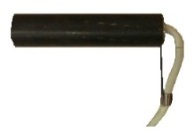 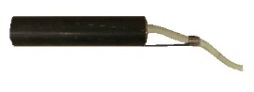 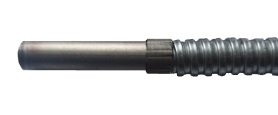 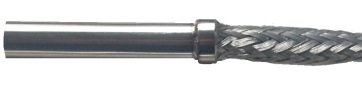 Установить штуцер (G ½; М10; М12; М14, М16; М18; М20; М22; М27, G3/4; G1)Установить штуцер (G ½; М10; М12; М14, М16; М18; М20; М22; М27, G3/4; G1)Установить штуцер (G ½; М10; М12; М14, М16; М18; М20; М22; М27, G3/4; G1)Установить штуцер (G ½; М10; М12; М14, М16; М18; М20; М22; М27, G3/4; G1)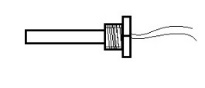 